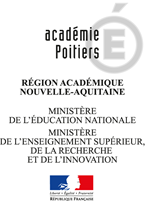 ACCUSÉ DE RÉCEPTION DU DOSSIER DE CANDIDATURERECRUTEMENT PAR LA VOIE CONTRACTUELLE RÉSERVEE AUX BOERENTRÉE 2019A REMPLIR PAR LE CANDIDATNOM :PRÉNOM :ADRESSE :CADRE RÉSERVÉ A L’ADMINISTRATIONMADAME, MONSIEUR,VOTRE DOSSIER DE CANDIDATURE A ÉTÉ ENREGISTRÉ LE : Armel de la BourdonnayeRecteur de l’académie de Poitiers,Chancelier des universités